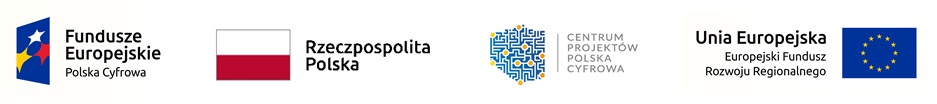 Zespół Szkół im. Brata Alojzego Kosiby w latach 2017 – 2020 brał  udział w realizacji projektu „Modernizacja kształcenia zawodowego w Małopolsce II” (MKZM II) w zakresie rozwoju kształcenia zawodowego, komponentu zawodowego Małopolskiej Chmury Edukacyjnej (MChE) oraz doradztwa edukacyjno-zawodowego współfinasowanego przez Unię Europejską w ramach Regionalnego Programu Operacyjnego Województwa Małopolskiego na lata 2014-2020 – 10 Oś Priorytetowa Wiedza i Kompetencje, Działanie 10.2 Rozwój kształcenia zawodowego, Poddziałanie 10.2.3 koordynacja kształcenia zawodowego uczniów,                                 w tym, w zakresie budowy systemu orientacji zawodowej dla gimnazjalistów w Małopolsce.Lider projektu:  Województwo Małopolskie. Partnerzy: Powiat Wielicki, Politechnika Krakowska – Centrum Pedagogiki i PsychologiiCelem projektu MKZM II było podniesienie u uczniów zdolności do podejmowania właściwych decyzji dotyczących dalszej ścieżki edukacyjnej i zawodowej poprzez:Zapewnienie uczniom pomocy doradcy zawodowego w planowaniu przyszłości edukacyjno-zawodowej poprzez utworzenie Szkolnego Punktu Informacji i Kariery. Umożliwienie uczniom poszerzenia wiedzy o zawodach i rynku pracy poprzez uczestnictwo w Targach Edukacyjnych  „Festiwal Zawodów w Małopolsce”.W realizacji projektu „Modernizacja kształcenia zawodowego w Małopolsce II” wzięło udział 25 uczniów Zespołu Szkół im. Brata Alojzego Kosiby.